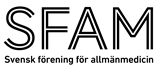 Välkommen till utbildning i kompetensvärderingKursen är grundkurs för den som ska vara värderare för Mitt-i-ST eller examinator för specialistexamen. ”Recertifiering” av SFAM:s värderare sker genom att gå kursen ”igen” efter ett par år. Den fungerar också som utvecklingskurs för handledare och studierektorer som arbetar med kompetensvärdering.Kompetensvärdering i dialog med andra allmänläkare är grunden för utveckling av den egna professionella utvecklingen, och börjar med den egna reflexionen. Verktyg för kompetensvärdering presenteras och vi tränar under kursen.Kurslitteratur: Instruktionen för examinator (och examinand) inklusive bilagor. Se SFAM:s hemsida under Specialistexamen – Instruktion (Notera särskilt Bilaga 1: Konsultationen. Dessutom rekommenderas Carl-Edvard Rudebecks artikel ”Att värdera allmänmedicinsk kompetens; Allmänmedicin 1:2018”. Knowles principer för vuxenlärande presenteras av Anders Lundqvist i Allmänmedicin 4:2018 under rubriken ”Uppgifter för lokalt fortbildningsansvariga läkare”.För program se sidan 2Välkommen!Robert SvartholmSFAM kompetensvärderingsrådGrundschema för SFAMs kurs i kompetensvärdering.Detaljer ändras efter aktuella omständigheter och behov.Större delen av tiden utgörs av arbete kring examensmomenten i små grupper.Deltagarna har läst hemsidans instruktion om specialistexamen och Mitt-i-ST i förväg.Onsdag Kaffe för dem som kommer tidigt1100 Introduktion, presentation.1200 Lunch1300 Instruktionshandlingarna för examen och Mitt-i-ST1430 Kaffe1500 Portfölj1530 Skriftligt prov1700 Paus1900 MiddagTorsdag0800 Samling. Reflektion.0830 Video, konsultationer. Arbetsfika när gruppen vill1100 Samling1200 Lunch1300 Video, fortsättning. Arbetsfika när gruppen vill1700 Samling1900 MiddagFredag0800 Samling. Reflektion.0830 Uppsats0900 Mitt-i-ST, rapport till ST-läkaren, kvarvarande frågor.1200 Lunch1300 Samling. Avslutning.1430 Slut